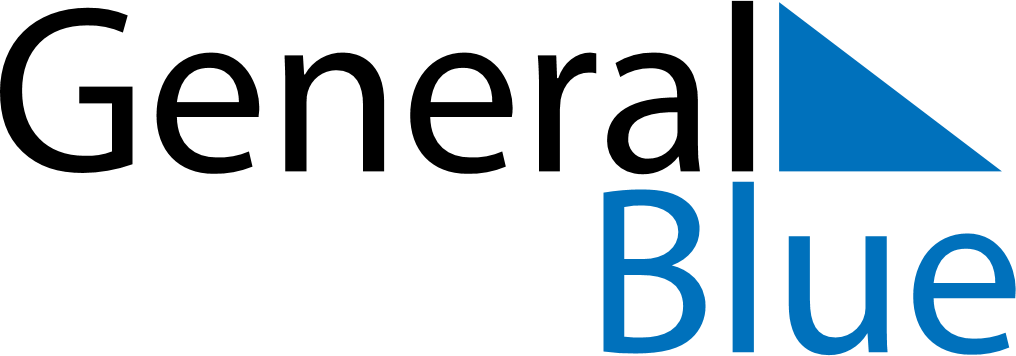 February 2024February 2024February 2024February 2024February 2024February 2024Igbekebo, Ondo, NigeriaIgbekebo, Ondo, NigeriaIgbekebo, Ondo, NigeriaIgbekebo, Ondo, NigeriaIgbekebo, Ondo, NigeriaIgbekebo, Ondo, NigeriaSunday Monday Tuesday Wednesday Thursday Friday Saturday 1 2 3 Sunrise: 6:58 AM Sunset: 6:49 PM Daylight: 11 hours and 51 minutes. Sunrise: 6:58 AM Sunset: 6:49 PM Daylight: 11 hours and 51 minutes. Sunrise: 6:58 AM Sunset: 6:50 PM Daylight: 11 hours and 51 minutes. 4 5 6 7 8 9 10 Sunrise: 6:58 AM Sunset: 6:50 PM Daylight: 11 hours and 51 minutes. Sunrise: 6:58 AM Sunset: 6:50 PM Daylight: 11 hours and 52 minutes. Sunrise: 6:58 AM Sunset: 6:50 PM Daylight: 11 hours and 52 minutes. Sunrise: 6:58 AM Sunset: 6:50 PM Daylight: 11 hours and 52 minutes. Sunrise: 6:58 AM Sunset: 6:51 PM Daylight: 11 hours and 53 minutes. Sunrise: 6:58 AM Sunset: 6:51 PM Daylight: 11 hours and 53 minutes. Sunrise: 6:57 AM Sunset: 6:51 PM Daylight: 11 hours and 53 minutes. 11 12 13 14 15 16 17 Sunrise: 6:57 AM Sunset: 6:51 PM Daylight: 11 hours and 53 minutes. Sunrise: 6:57 AM Sunset: 6:51 PM Daylight: 11 hours and 54 minutes. Sunrise: 6:57 AM Sunset: 6:52 PM Daylight: 11 hours and 54 minutes. Sunrise: 6:57 AM Sunset: 6:52 PM Daylight: 11 hours and 54 minutes. Sunrise: 6:57 AM Sunset: 6:52 PM Daylight: 11 hours and 55 minutes. Sunrise: 6:56 AM Sunset: 6:52 PM Daylight: 11 hours and 55 minutes. Sunrise: 6:56 AM Sunset: 6:52 PM Daylight: 11 hours and 55 minutes. 18 19 20 21 22 23 24 Sunrise: 6:56 AM Sunset: 6:52 PM Daylight: 11 hours and 56 minutes. Sunrise: 6:56 AM Sunset: 6:52 PM Daylight: 11 hours and 56 minutes. Sunrise: 6:55 AM Sunset: 6:52 PM Daylight: 11 hours and 56 minutes. Sunrise: 6:55 AM Sunset: 6:52 PM Daylight: 11 hours and 57 minutes. Sunrise: 6:55 AM Sunset: 6:52 PM Daylight: 11 hours and 57 minutes. Sunrise: 6:55 AM Sunset: 6:52 PM Daylight: 11 hours and 57 minutes. Sunrise: 6:54 AM Sunset: 6:52 PM Daylight: 11 hours and 58 minutes. 25 26 27 28 29 Sunrise: 6:54 AM Sunset: 6:52 PM Daylight: 11 hours and 58 minutes. Sunrise: 6:54 AM Sunset: 6:52 PM Daylight: 11 hours and 58 minutes. Sunrise: 6:53 AM Sunset: 6:52 PM Daylight: 11 hours and 59 minutes. Sunrise: 6:53 AM Sunset: 6:52 PM Daylight: 11 hours and 59 minutes. Sunrise: 6:53 AM Sunset: 6:52 PM Daylight: 11 hours and 59 minutes. 